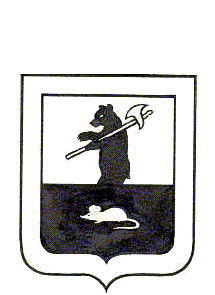 АДМИНИСТРАЦИЯ ГОРОДСКОГО ПОСЕЛЕНИЯ МЫШКИНПОСТАНОВЛЕНИЕг. Мышкин27.10.2016									               № 378  В соответствии с Федеральным законом от 12.01.1996 № 8-ФЗ                             «О  погребении  и  похоронном  деле»,  Федеральным  законом  от  06.10.2003  № 131-ФЗ  «Об общих принципах организации местного самоуправления в Российской Федерации», Уставом городского поселения Мышкин Мышкинского муниципального района Ярославской области,  в целях  упорядочения похоронного дела на территории городского поселения Мышкин,ПОСТАНОВЛЯЕТ:1. Утвердить Положение о порядке проведения инвентаризации захоронений на муниципальном кладбище, расположенном на территории городского поселения Мышкин, согласно приложению.2. Контроль за исполнением настоящего постановления оставляю за собой.3. Постановление вступает в силу с момента его официального опубликования в газете «Волжские зори».Глава городскогопоселения  Мышкин                                   					Е.В.Петров     Приложение  к постановлению Администрации городского поселения Мышкинот   27.10. 2016  №  378                     Положение о порядке проведения инвентаризации захоронений на муниципальном кладбище, расположенном на территории городского поселения МышкинОбщие положения1.1. Настоящее Положение разработано в соответствии с Федеральным законом от 12.01.1996 № 8-ФЗ «О погребении и похоронном деле», Федеральным законом от 06.10.2003 № 131-ФЗ «Об общих принципах организации местного самоуправления в Российской Федерации».1.2.  Настоящее Положение о порядке проведения инвентаризации захоронений на муниципальном кладбище, расположенном на территории городского поселения Мышкин (далее – Положение) устанавливает порядок проведения инвентаризации захоронений на  муниципальном кладбище, расположенном на территории городского поселения Мышкин.1.3.  Решение о проведении инвентаризации захоронений, порядке и сроках её проведения, составе инвентаризационной комиссии принимает Глава городского поселения Мышкин в форме постановления.1.4. Комиссия создается для проведения инвентаризации захоронений на муниципальном кладбище, расположенном на территории городского поселения Мышкин с целью:-   учета всех захоронений, могил;-   определения состояния могил и/или надмогильных сооружений (надгробий);- восстановления сведений утерянных, утраченных книг регистрации захоронений (сведений о погребенном, месте погребения);-  выявления бесхозяйных, а также брошенных, неухоженных захоронений;- принятия решения о возможности использования бесхозяйного места захоронения для захоронения на общих основаниях.Общие правила проведения инвентаризации захоронений2.1. Инвентаризация захоронений на муниципальном кладбище, расположенном на территории городского поселения Мышкин производится по мере необходимости.2.3. Инвентаризация захоронений производится при обязательном участии представителя лица, ответственного за регистрацию захоронений (захоронений урн с прахом).2.4. При проведении инвентаризации захоронений инвентаризационной комиссией заполняются формы, приведенные в приложениях № 1, 2, 3, 4 к настоящему Положению.2.5. До начала проведения инвентаризации захоронений на муниципальном кладбище инвентаризационной комиссии надлежит:2.5.1. Проверить наличие книг регистрации захоронений (захоронений урн с прахом), содержащих записи о захоронениях на муниципальном кладбище, правильность их заполнения;2.5.2. Получить сведения о последних зарегистрированных на момент проведения инвентаризации захоронениях на муниципальном кладбище. Отсутствие книг регистрации захоронений (захоронений урн с прахом) вследствие их утраты либо неведения по каким-либо причинам не может служить основанием для не проведения инвентаризации захоронений.В случае если книги регистрации захоронений (захоронений урн с прахом) находятся на постоянном хранении в архиве, инвентаризационная комиссия вправе их истребовать на период проведения инвентаризации захоронений.2.6.  Сведения о фактическом наличии захоронений на проверяемом кладбище записываются в инвентаризационные описи не менее чем в двух экземплярах.2.7.  Инвентаризационная комиссия обеспечивает полноту и точность внесения в инвентаризационные описи данных о захоронениях, правильность и своевременность оформления материалов инвентаризации.2.8.  Инвентаризационные описи можно заполнять от руки шариковой ручкой, или с использованием средств компьютерной техники. В любом случае в инвентаризационных описях не должно быть помарок и подчисток.Исправление ошибок производится путем зачеркивания неправильных записей и проставления над зачеркнутыми правильных записей. Исправления должны быть оговорены и подписаны председателем и членами инвентаризационной комиссии.2.9.  Если инвентаризационная опись составляется на нескольких страницах, то они должны быть пронумерованы и скреплены таким образом, чтобы исключить возможность замены одной или нескольких из них.2.10.  В инвентаризационных описях не допускается оставлять незаполненные строки, на последних страницах незаполненные строки прочеркиваются.2.11. Не допускается вносить в инвентаризационные описи данные о захоронениях со слов или только по данным книг регистрации захоронений (захоронений урн с прахом), без проверки их фактического наличия и сверки с данными регистрационного знака на захоронении (при его отсутствии с данными на надгробном сооружении (надгробии) или ином ритуальном знаке, если таковые установлены на захоронении).2.12. Инвентаризационные описи подписывают Председатель и члены инвентаризационной комиссии.2.13. При выявлении захоронений, по которым отсутствуют или указаны недостоверные данные в книгах регистрации захоронений (захоронений урн с прахом), комиссия должна включить в опись сведения, установленные в ходе проведения инвентаризации.Инвентаризация захоронений3.1.  Инвентаризация захоронений производится в форме проведения выездной проверки непосредственно на муниципальном кладбище и сопоставления данных на регистрационном знаке захоронения (Ф.И.О. умершего, даты его рождения и смерти, регистрационный номер) с данными книг регистрации захоронений (захоронений урн с прахом). Информация об умершем на регистрационном знаке захоронения должна совпадать с данными об умершем, указанными на надмогильном сооружении (надгробии) или ином ритуальном знаке, если таковые установлены на захоронении, а также с данными об умершем, содержащимися в книгах регистрации захоронений (захоронений урн с прахом).3.2.  При отсутствии на могиле регистрационного знака, сопоставление данных книг регистрации захоронений (захоронений урн с прахом) производится с данными об умершем (Ф.И.О. умершего, даты его рождения и смерти), содержащимися на надмогильном сооружении (надгробии) или ином ритуальном знаке, если таковые установлены на захоронении.В данном случае в инвентаризационной описи в графе «номер захоронения, указанный на регистрационном знаке захоронения» ставится прочерк «-».3.3.  В случае если отсутствуют регистрационный знак на захоронении и запись в книгах регистрации захоронений (захоронений урн с прахом) о произведенном захоронении, но имеется какая-либо информация об умершем на могиле, позволяющая идентифицировать захоронение, то в инвентаризационной описи в графах «номер захоронения, указанный в книге регистрации захоронений (захоронений урн с прахом)» и «номер захоронения, указанный на регистрационном знаке захоронения» ставится прочерк «-». Иные графы инвентаризационной описи заполняются исходя из наличия имеющейся информации о захоронении.3.4. В случае если в книгах регистрации захоронений (захоронений урн с прахом) и на захоронении отсутствует какая-либо информация об умершем, позволяющая идентифицировать захоронение, то подобное захоронение признается неучтенным.В этом случае в инвентаризационной описи в графе «Примечание» делается запись «неучтенное захоронение», в графах «номер захоронения, указанный в книге регистрации захоронений (захоронений урн с прахом)» и «номер захоронения, указанный на регистрационном знаке захоронения» ставится прочерк «-», иные графы инвентаризационной описи заполняются исходя из наличия имеющейся информации о захоронении.3.5. Инвентаризация захоронений производится по видам мест захоронений (одиночные, родственные, воинские, почетные, семейные (родовые), захоронения урн с прахом).3.6. Сведения о регистрации захоронений, проводимой в период проведения инвентаризации, заносятся в отдельную инвентаризационную опись под названием «Захоронения, зарегистрированные во время проведения инвентаризации».Порядок оформления результатов инвентаризации4.1. По результатам проведенной инвентаризации составляется ведомость результатов, выявленных инвентаризацией, которая подписывается Председателем и членами инвентаризационной комиссии.4.2. Результаты проведения инвентаризации захоронений на кладбище отражаются в акте.Мероприятия, проводимые по результатам инвентаризации захоронений5.1.  По результатам инвентаризации проводятся следующие мероприятия:5.1.1. Если на захоронении отсутствует регистрационный знак с номером захоронения, но в книгах регистрации захоронений (захоронений урн с прахом) и на самом захоронении имеется какая-либо информация об умершем, позволяющая идентифицировать соответствующее захоронение, то на указанных захоронениях устанавливаются регистрационные знаки (либо крепятся к ограде, цоколю и т.п. таблички) с указанием Ф.И.О. умершего, датой его рождения и смерти, регистрационного номера захоронения.Регистрационный номер захоронения, указанный на регистрационном знаке, должен совпадать с номером захоронения, указанным в книге регистрации захоронений (захоронений урн с прахом).5.1.2.  Если на захоронении и в книгах регистрации захоронений (захоронений урн с прахом) отсутствует какая-либо информация об умершем, позволяющая идентифицировать захоронение, то на подобных захоронениях устанавливаются регистрационные знаки с указанием только регистрационного номера захоронения.В этом случае в книге регистрации захоронений (захоронений урн с прахом) указывается только регистрационный номер захоронения, дополнительно делается запись «неблагоустроенное (брошенное) захоронение» и указывается информация, предусмотренная в подпункте 5.1.4 настоящего раздела.5.1.3.  Если при инвентаризации захоронений выявлены неправильные данные в книгах регистрации захоронений (захоронений урн с прахом), то исправление ошибки в книгах регистрации (захоронений урн с прахом) производится путем зачеркивания неправильных записей и проставления над зачеркнутыми правильных записей.Исправления должны быть оговорены и подписаны Председателем и членами инвентаризационной комиссии, дополнительно указываются номер и дата распоряжения о проведении инвентаризации захоронений на соответствующем кладбище.5.1.4. В книгах регистрации захоронений (захоронений урн с прахом) производится регистрация всех захоронений,  ранее не учтенных по каким-либо причинам в книгах регистрации захоронений (захоронений урн с прахом), в том числе неблагоустроенные (брошенные) захоронения, при этом делается пометка «запись внесена по результатам инвентаризации», указываются номер и дата распоряжения о проведении инвентаризации захоронений на соответствующем кладбище, ставятся подписи Председателя и членов инвентаризационной комиссии.Приложение №1  к Положению               Инвентаризационная опись захоронений на муниципальном кладбищах(наименование кладбища, место его расположения)Итого по описи: количество захоронений, зарегистрированных  в  книге  регистрации захоронений (захоронений урн с прахом) _________________________________________________________________________________________________________(прописью)Количество захоронений, не зарегистрированных  в  книге  регистрации захоронений (захоронений урн с прахом) ________________________________________________________________________________________________________________(прописью)Председатель комиссии: _________________________________________                                                              (должность, подпись, расшифровка подписи)Члены комиссии:              _________________________________________                                                              (должность, подпись, расшифровка подписи)                                          _________________________________________                                                             (должность, подпись, расшифровка подписи)                                                                                                                    	Приложение №2 к Положению Инвентаризационная опись захоронений, произведенных в период проведения инвентаризации на муниципальном кладбище_______________________________________________(наименование кладбища и сектора, место его расположения)Итого  по  описи:  количество  захоронений,   зарегистрированных   вкниге регистрации захоронений (захоронений урн с прахом) __________________________________________________________________________________(прописью)Количество  захоронений,  не  зарегистрированных  в   книге   регистрации захоронений (захоронений урн с прахом) ________________________________________________________________________________________(прописью)Председатель комиссии: _________________________________________                                                              (должность, подпись, расшифровка подписи)Члены комиссии:              _________________________________________                                                              (должность, подпись, расшифровка подписи)                                          ________________________________________                                                             (должность, подпись, расшифровка подписи)Приложение №3 к Положению ВЕДОМОСТЬрезультатов, выявленных инвентаризацией     Результат, выявленный инвентаризациейПредседатель комиссии: _________________________________________                                                              (должность, подпись, расшифровка подписи)Члены комиссии:              _________________________________________                                                              (должность, подпись, расшифровка подписи)                                          _________________________________________                                                             (должность, подпись, расшифровка подписи)Приложение №4 к Положению Акто результатах проведения инвентаризации захоронений на муниципальном кладбище(наименование кладбища, место его расположения)Итого  по  акту:  количество  захоронений,   зарегистрированных   вкниге регистрации захоронений (захоронений урн с прахом) __________________________________________________________________________________(прописью)Количество  захоронений,  не  зарегистрированных  в   книге   регистрации захоронений (захоронений урн с прахом) _________________________________________________________________________________________(прописью)Председатель комиссии: _________________________________________                                                              (должность, подпись, расшифровка подписи)Члены комиссии:              _________________________________________                                                              (должность, подпись, расшифровка подписи)                                          _________________________________________                                                             (должность, подпись, расшифровка подписи)Об утверждении Положения о порядке проведения инвентаризации захоронений на муниципальном кладбище, расположенномна территории городского поселения Мышкин№
п/пЗахоронения (указываются:Ф.И.О. умершего, дата его смерти, краткое описание захоронения, позволяющее его идентифицировать)Наличие надгробного сооружения (надгробия) либо иного ритуального знака на захоронении (его краткое описание с указанием материала, из которого изготовлено надгробное сооружение (надгробие) или иной ритуальный знак)Номер захоронения, указанный в книге регистрации захоронений (захоронений урн с прахом)Примечание12345№
п/пЗахоронения (указываются: Ф.И.О. умершего, дата его смерти, краткое описание захоронения, позволяющее его идентифицироватьНаличие надгробного сооружения (надгробия) либо иного ритуального знака на захоронении (его краткое описание с указанием материала, из которого изготовлено надгробное сооружение (надгробие) или иной ритуальный знак)Номер захоронения, указанный в книге регистрации захоронений (захоронений урн с прахом)Номер захоронения, указанный на регистрационном знаке захороненияПримечание№
п/пВиды захороненийКоличество захоронений, учтенных в книге регистрации захоронений (захоронений урн с прахом)Количество захоронений, не учтенных в книге регистрации захоронений (захоронений урн с прахом)1234